11 апреля 2020 г.Тема 1:      Основные понятия: условия труда, их виды. Основные метеорологические параметры (производственный микроклимат) и их влияние на организм человека. Санитарные нормы условий труда. Мероприятия по поддерживанию установленных норм.      Вредные производственные факторы: понятие, классификация. Краткая характеристика отдельных видов вредных производственных факторов (шум, вибрация, тепловое излучение, электромагнитные поля и т.д.), их воздействие на человека.        Тема 2:   Допустимые параметры опасных и вредных производственных факторов, свойственных производственным процессам в общественном питании.            Понятие о ПДК (предельно-допустимых концентрациях) вредных факторов. Способы и средства защиты от вредных производственных факторовИнструкция к дистанционному уроку:Записать дату урока, тему урока (выделена желтым маркером).Изучить теоретический материал.https://advokat144.com/chto-vhodit-v-opredelenie-ponyatiya-usloviya-truda/https://new.znanium.com/read?id=344636 с44-48Записать в тетрадь ответы продолжив предложение:Условия труда- это……Виды условий труда……Производственный микроклимат это….Санитарные нормы условий труда…..Требования к санитарным нормам…..Вредные производственные факторы…. Классификация вредных производственных факторов….Шум как вид производственного фактора….Воздействие шума на человекаВибрация…..Тепловое излучение….Электромагнитные поля           Опасные факторы-            Вредные факторы-Заполнить таблицу 1(внизу)Д/з к следующему уроку (16 апреля 2020 года в 12 часов) подготовить реферат в формате Word  Тема: Предельно-допустимые концентрации вредных факторов. Способы и средства защиты от вредных производственных факторов.Шрифт Times New Roman14 , междустрочный интервал -1 пт. Основные параметры метеорологических условий и их влияние на организм человекаМетеорологические условия на рабочих местах определяются следующими параметрами: температурой, влажностью, барометрическим давлением и скоростью движения воздуха. Совокупность этих параметров называется микроклиматом. Эти параметры, определяющие микроклимат как каждый в отдельности, так и в различных сочетаниях, оказывают влияние на функциональную деятельность человека, его самочувствие и здоровье.Изменение параметров микроклимата вызывает изменение соотношения величины теплоотдачи организма за счет излучения, конвекции и испарения пота.Одна и та же температура воздуха ощущается различно в зависимости от степени его влажности Оптимальной влажностью для человека является относительная влажность воздуха 40–60%. Воздух с относительной влажностью менее 40% может вызвать ряд неприятных ощущений у человека (излишняя потеря влаги организмом). Большая влажность при высоких температурах воздуха способствует перегреванию организма.Влияние повышенной скорости движения воздуха на тепловой обмен выражается в увеличении теплопотерь прежде всего за счет конвекции. Наиболее благоприятной скоростью движения воздуха в летнее время считается 1–4 м/с в зависимости от температуры воздуха и состояния организма. При скорости 6–7 м/с воздух оказывает на человека раздражающее воздействие. В жилых и конторских помещениях принято считать нормальной скорость движения воздуха 0,2–0,4 м/с; большие скорости вызывают ощущение сквозняков, меньшие – указывают на недостаточный воздухообмен.Для коллективной защиты от воздействий опасных метеорологических факторов применяют легкие укрытия над строящимися объектам в целом, или над его частью. Для индивидуальной защиты используют спецодежду и спецобувь.Методы и средства обеспечения нормируемых условий воздушной средыДля оценки состояния воздушной среды производственных помещений производится количественный анализ каждого из ее параметров. Полученные фактические значения параметров сравниваются с их нормируемыми величинами.Лабораторные исследования и инструментальные замеры санитарно-гигиенических факторов производственной среды производятся промышленно-санитарными лабораториями предприятий, а также на договорной основе учреждениями санитарно-эпидемиологической службы Министерства здравоохранения Республики Беларусь и другими лабораториями. Инструментальные замеры и лабораторные исследования осуществляют по специальным методикам. Контроль санитарно-гигиенических факторов производственной среды осуществляется соответствующими приборами и аппаратурой. Измерение температуры воздуха осуществляется ртутными или спиртовыми термометрами. Для текущей записи температуры воздуха используется термограф, а также аспирационный психрометр типа МВ-4М. Влажность воздуха измеряется стационарным или аспирационным психрометром и волосяным гигрометром типа МВ-1. Скорость движения воздуха измеряется чашечными и крыльчатыми анемометрами, шаровыми кататермометрами, термоанемометрами. Интенсивность теплового излучения измеряется актинометрами. Определение наличия вредных веществ в воздухе рабочей зоны производится лабораторным и экспрессным методами.Экспрессный метод основан на быстропротекающих химических реакциях с изменением цвета реактива. Он позволяет оценить концентрации вредных веществ непосредственно на рабочих местах. Экспрессный метод разделяется на два вида: линейно-колориметрический и индикационный. Запыленность воздуха определяется в основном весовым методом, заключающимся в определении массы пыли в определенном объеме воздуха.Мероприятия по обеспечению нормируемых условий воздушной среды: 1. Механизация и автоматизация производственных процессов, дистанционное управление ими. 2. Применение технологических процессов и оборудования, исключающих образование вредных веществ или попадание их в рабочую зону. 3. Защита от источников тепловых излучений. Это важно для снижения температуры воздуха в помещении и теплового облучения работающих. 4. Устройство вентиляции и отопления, что имеет большое значение для оздоровления воздушной среды в производственных помещениях. 5. Применение средств индивидуальной защиты.Опасные и вредные производственные факторы, согласно ГОСТ 12.0.003, делятся по категориям:Физические;Химические;Биологические;Психофизиологические.Таблица 1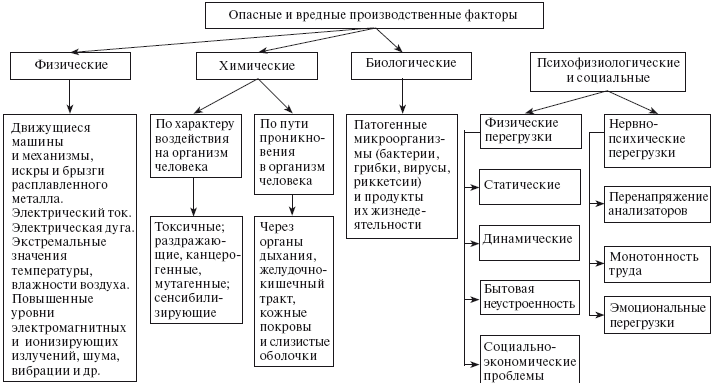 Схема 1. Классификация вредных и опасных факторовОдин и тот же опасный или вредный фактор по своей сути может относиться одновременно к различным классам. Выбор методов и средств обеспечения безопасности должен осуществляться на основе выявления этих факторов, присущих тому или иному производственному оборудованию или технологическому процессу.Опасные производственные факторы – механические, электрические, падение с высоты, падение предметов, термические ожоги, химические ожоги, воздействие повышенных или пониженных температур, ДТП, падение, обрушение обвалы предметов и деталей, воздействие вредных веществ, и т. д.Физические факторы:Движущиеся машины и механизмы, подвижные части торгово-технологического оборудования, перемещаемые товары, тара, обрушивающиеся штабели складируемых материалов;Повышенная/пониженная температура поверхностей оборудования, изделий;Повышенная запыленность воздуха рабочей зоны;Повышенная/пониженная температура воздуха рабочей зоны;Повышенный уровень шума, вибрации, влажности воздуха на рабочем месте;Затруднение дыхания, сухость слизистых оболочек дыхательных путей;Повышенная/пониженная подвижность воздуха;Повышенное напряжение в электрической цепи, замыкание которой может пройти через тело человека;Повышенные уровни электромагнитных излучений;Отсутствие или недостаток естественного освещения и т. д.Химические факторы – кислоты, едкие щелочи, дезинфицирующие, моющие средства.Психофизиологические факторы — физические нервно-психические перегрузки, перенапряжение анализаторов, монотонность труда.Биологические факторы – воздействие окружающей среды, возможность столкновения с факторами, отравляющими воздух, что приводит к временной или продолжительной утрате работоспособности.У вас остались вопросы? Получите бесплатный анализ вредных факторов на вашем предприятии. Задать вопросКритерии оценки условий трудаВ соответствии с Федеральным законом 426-ФЗ условия труда подразделяются на 4 класса:1-й класс – оптимальные условия труда;2-й класс – допустимые условия труда, которые могут вызывать функциональные отклонения, но после регламентированного отдыха организм человека приходит в нормальное состояние (оптимальный и допустимый классы соответствуют нормальным условиям труда);3-й класс – вредные условия труда, характеризующиеся наличием вредных производственных факторов, превышающих гигиенические нормы. Они оказывают неблагоприятное воздействие на работающего и могут негативно влиять на его потомство. Вредные условия труда по степени превышения гигиенических норм и выраженности изменений в организме работающих, в свою очередь, подразделяются на четыре степени вредности и опасности (3.1, 3.2, 3.3, 3.4).1-ая степень 3-го класса (3.1) – условия труда, характеризующиеся отклонениями вредных факторов от гигиенических нормативов, способные вызвать функциональные изменения, которые требуют длительного восстановления.2-ая степень 3-го класса (3.2) – уровни вредных факторов, вызывающие стойкие функциональные изменения, приводящие производственным заболеваниям, появлению начальных признаков или легких форм профзаболеваний, возникающих после 15 и более лет работы в данных условиях;3-я степень 3-го класса (3.3) – условия труда, характеризующиеся такими уровнями вредных факторов, воздействие которых приводит к развитию, как правило, профессиональных заболеваний легкой и средней степеней тяжести в период трудовой деятельности, росту хронической патологии, включая временную утрату трудоспособности;4-я степень 3-го класса (3.4) – условия труда, при которых могут возникать тяжелые формы профессиональных заболеваний — значительный рост числа хронических заболеваний и высокие уровни заболеваемости с временной утратой трудоспособности.4-й класс – опасные (экстремальные) условия труда, при которых в течение рабочей смены, небольшого промежутка времени создается угроза для жизни, высокий риск возникновения тяжелых и острых профессиональных поражений. Работа в экстремальных условиях труда не допускается за исключением ликвидации аварийных ситуаций, проведения ремонтных работ.Условия труда. В соответствии с «426-ФЗ» рабочие места оцениваются по трем основным критериям: гигиеническая оценка существующих условий и характера труда, оценка травмобезопасности рабочих мест, а также оценка обеспеченности работников средствами индивидуальной (коллективной) защиты, проведенного обучения и др.Условия труда на рабочем месте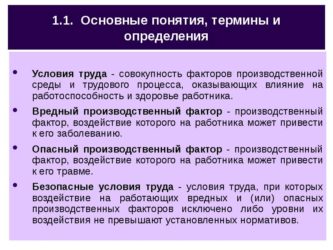 Обновление: 15 августа 2017 г.Трудовым законодательством установлено право каждого работника на условия труда на рабочем месте, которые бы соответствовали нормам охраны труда и требованиям, определенным действующим в организации коллективным договором. Рассмотрим, что эти условия представляют собой и какие нормы их регламентируют.Условия трудаУсловия труда (назовем их ниже УТ) согласно ч. 2 ст. 209 ТК РФ представляют собой сумму факторов производственной среды и трудового процесса, влияющих на работоспособность и здоровье сотрудника.Работодатель обязан создавать своим работникам безопасные и нормативно обоснованные УТ на каждом рабочем месте, а также предоставлять о них достоверную и полную информацию (ст. ст. 22 и 212 ТК РФ).Рабочее место ст. 209 ТК РФ определяет как место, прямо или косвенно контролируемое работодателем, на котором:сотрудник обязан присутствовать;или на которое ему следует прибыть в связи с его трудовой деятельностью.Определение УТВыявляются УТ по результатам их специальной оценки (далее – СОУТ), необходимость проведения которой установлена ст. 212 ТК РФ и Федеральным законом от 28.12.2013 N 426-ФЗ (далее – Закон N 426-ФЗ).СОУТ состоит в проведении приглашенной работодателем независимой специализированной организацией анализа состояния УТ на заранее определенных рабочих местах для:выявления на них вредных/опасных производственных факторов;оценки их воздействия на сотрудника;определения степени отклонения их значений от нормативных;оценки эффективности использования средств индивидуальной и коллективной защиты.В силу ст. 209 ТК РФ вредными и опасными УТ признаётся комплекс производственных факторов, воздействие которого может привести к возникновению заболевания или травмированию работника.Результат проведения СОУТ – установление классов (или подклассов) УТ на рабочих местах (ст. 3 Закона N 426-ФЗ).В зависимости от степени вредности/опасности УТ делятся на четыре класса (ст. 14 Закона N 426-ФЗ):оптимальные;допустимые;вредные;опасные.Безопасные и допустимые УТУТ первого класса считаются оптимальными и безопасными для работника; на его рабочем месте отсутствуют вредные/опасные факторы, отрицательно влияющие на здоровье.УТ второго класса – допустимые, то есть вредные факторы присутствуют, но воздействуют на работника в пределах установленной нормы. Работник при таких УТ восстанавливается к началу следующего рабочего дня.Вредные и опасные УТК третьему классу относят вредные УТ – когда уровень воздействия вредных факторов выше допустимого.Внутри третьего класса выделяют четыре подкласса (в зависимости от нарастающего уровня воздействия):вредные УТ первой степени: работник не успевает восстановиться;вредные УТ второй степени: при работе в таких условиях более пятнадцати лет возможно появление профессиональных заболеваний легкой степени тяжести без потери способности к труду;вредные УТ третьей степени: при работе в таких условиях вероятно приобретение профзаболевания легкой/средней тяжести с потерей профессиональной трудоспособности;вредные УТ четвертой степени: могут повлечь тяжелые формы профзаболеваний с потерей общей трудоспособности работника.Четвертый класс, самый высокий, – это опасные УТ. Работа в них угрожает жизни работника и несет большой риск возникновения острых профзаболеваний.Установление класса (подкласса) УТ, помимо мер по охране труда, влияет на размер дополнительного тарифа страховых взносов, вносимого работодателем в Пенсионный фонд РФ: чем лучше условия труда, тем размер отчислений ниже.Условие об УТ в трудовом договоре с работникомСОУТ, заменившая собой с 2014 года аттестацию рабочих мест, должна быть проведена поэтапно до 31 декабря 2018 г. во всех организациях и на всех рабочих местах, за исключением надомных и дистанционных.